КАРАР                                                                        ПОСТАНОВЛЕНИЕО внесении изменений в постановление главы сельского поселения Асяновский сельсовет муниципального района Дюртюлинский район Республики Башкортостан от 18.05.2023 № 5/4 «Об утверждении Административного регламента предоставления муниципальной услуги «Заключение соглашения об установлении сервитута в отношении земельных участков, находящихся в муниципальной собственности» в сельском поселении Асяновский сельсовет муниципального района Дюртюлинский район Республики Башкортостан»     На основании экспертного заключения Государственного комитета Республики Башкортостан по делам юстиции НГР RU 03005805202300020 от 20.06.2024г на постановление Администрации Асяновский сельсовет муниципального района Дюртюлинский район Республики Башкортостан от 18.05.2023 № 5/4 «Об утверждении Административного регламента предоставления муниципальной услуги «Заключение соглашения об установлении сервитута в отношении земельных участков, находящихся в муниципальной собственности» в сельском поселении Асяновский сельсовет муниципального района Дюртюлинский район Республики Башкортостан».      В соответствии с Федеральными законами от 27 июля 2010 года № 210-ФЗ «Об организации предоставления государственных и муниципальных услуг», от 24 ноября 1995 года № 181-ФЗ «О социальной защите инвалидов в Российской Федерации», Администрация сельского поселения Асяновский сельсовет муниципального района Дюртюлинский район Республики Башкортостан ПОСТАНОВЛЯЕТ:1. Внести следующее изменение в постановление главы сельского поселения Асяновский сельсовет муниципального района Дюртюлинский район Республики Башкортостан от 18.05.2023 № 5/4 «Об утверждении Административного регламента предоставления муниципальной услуги «Заключение соглашения об установлении сервитута в отношении земельных участков, находящихся в муниципальной собственности» в сельском поселении Асяновский сельсовет муниципального района Дюртюлинский район Республики Башкортостан»:1.1. В п.2.23. абзаце третьем, после слов «Инвалид» и, слова «информация об этих транспортных средствах должна быть внесена в федеральный реестр инвалидов» изменить на «в целях реализации права на бесплатное использование мест для парковки транспортных средств сведения о транспортном средстве, управляемом инвалидом, или транспортном средстве, перевозящем инвалида и (или) ребенка-инвалида, размещаются в государственной информационной системе "Единая централизованная цифровая платформа в социальной сфере"».2. Настоящее постановление вступает в силу на следующий день, после дня его официального обнародования.3. Обнародовать настоящее постановление на информационном стенде в здании администрации сельского поселения Асяновский сельсовет муниципального района Дюртюлинский район Республики Башкортостан по адресу: с. Асяново, ул. Ш.Бабича, зд.14/1 и на официальном сайте в сети «Интернет».4.  Контроль за выполнением настоящего постановления оставляю за собой. Глава сельского поселения                                                           Р.Р.Калимуллин		 с. Асяново« 09 » июля 2024г.№  7/3БАШКОРТОСТАН  РЕСПУБЛИКАҺЫДүртөйлө районымуниципаль районыныңӘсән ауыл советыауыл биләмәһебашлығы452315,Әсән ауылы, Ш.Бабич урамы, зд.14/1        Тел-8--факс--23           E-mail: 50.as@bashkortostan.ru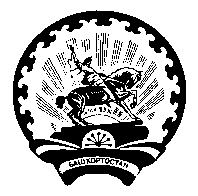 РЕСПУБЛИКА     БАШКОРТОСТАН  Главасельского  поселения  Асяновский сельсовет муниципального районаДюртюлинский район   452315,с.Асяново, ул.Ш.Бабича, зд.14/1    Тел8--факс--23    E-mail: 50.as@bashkortostan.ru